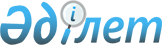 Кербұлақ ауданы бойынша мектепке дейінгі тәрбие мен оқытуға мемлекеттік білім беру тапсырысын, ата-ана төлемақысының мөлшерін бекіту туралы
					
			Күшін жойған
			
			
		
					Алматы облысы Кербұлақ ауданы әкімдігінің 2019 жылғы 3 желтоқсандағы № 371 қаулысы. Алматы облысы Әділет департаментінде 2019 жылы 4 желтоқсанда № 5312 болып тіркелді. Күші жойылды - Алматы облысы Кербұлақ ауданы әкімдігінің 2021 жылғы 6 қазандағы № 212 қаулысымен
      Ескерту. Күші жойылды - Алматы облысы Кербұлақ ауданы әкімдігінің 06.10.2021 № 212 қаулысымен (алғашқы ресми жарияланған күнінен кейін күнтізбелік он күн өткен соң қолданысқа енгізіледі).
      "Білім туралы" 2007 жылғы 27 шілдедегі Қазақстан Республикасының Заңының 6-бабының 4-тармағының 8-1) тармақшасына сәйкес, Кербұлақ ауданының әкімдігі ҚАУЛЫ ЕТЕДІ:
      1. Кербұлақ ауданы бойынша мектепке дейінгі тәрбие мен оқытуға мемлекеттік білім беру тапсырысы, ата-ана төлемақысының мөлшері осы қаулының қосымшасына сәйкес бекітілсін.
      2. Кербұлақ ауданы әкімдігінің "Кербұлақ ауданы бойынша мектепке дейінгі тәрбие мен оқытуға мемлекеттік білім беру тапсырысын, жан басына шаққандағы қаржыландыру және ата-ананың ақы төлеу мөлшерін бекіту туралы" 2014 жылғы 06 тамызындағы № 272 (Нормативтік құқықтық актілерді мемлекеттік тіркеу тізілімінде № 2848 тіркелген) қаулысының күші жойылды деп танылсын.
      3. Осы қаулының орындалуын бақылау аудан әкімінің орынбасары Аденов Нурлан Бактыбаевичке жүктелсін.
      4. Осы қаулы әділет органдарында мемлекеттік тіркелген күннен бастап күшіне енеді және алғашқы ресми жарияланған күнінен кейін күнтізбелік он күн өткен соң қолданысқа енгізіледі. Кербұлақ ауданы бойынша мектепке дейінгі тәрбие мен оқытуға мемлекеттік білім беру тапсырысы, ата-ана төлемақысының мөлшері
					© 2012. Қазақстан Республикасы Әділет министрлігінің «Қазақстан Республикасының Заңнама және құқықтық ақпарат институты» ШЖҚ РМК
				
      Әкім

М. Бигельдиев
Кербұлақ ауданы әкімдігінің 2019 жылғы "___" _________ "Кербұлақ ауданы бойынша мектепке дейінгі тәрбие мен оқытуға мемлекеттік білім беру тапсырысын, ата-ана төлемақысының мөлшерін бекіту туралы" № ____ қаулысына қосымша
 

№ р/с
 Атауы
Мектепке дейінгі тәрбие және оқыту ұйымдарының тәрбиеленушілер саны
Мектепке дейінгі ұйымдар ата-аналарының бір айдағы төлемақы мөлшері (тенге)

3 жасқа дейін 3-7 жасқа дейін
Мектепке дейінгі ұйымдар ата-аналарының бір айдағы төлемақы мөлшері (тенге)

3 жасқа дейін 3-7 жасқа дейін
1
"Кербұлақ ауданы Сарыөзек ауылдық округі әкімінің аппараты" мемлекеттік мекемесінің "Ақтиін бөбекжай-балабақшасы" мемлекеттік коммуналдық қазыналық кәсіпорыны
145
10500
12000
2
"Кербұлақ ауданы Сарыөзек ауылдық округі әкімінің аппараты" мемлекеттік мекемесінің "Балдырған бөбекжай-балабақшасы" мемлекеттік коммуналдық қазыналық кәсіпорыны
215
10500
12000
3
"Кербұлақ ауданы Сарыөзек ауылдық округі әкімінің аппараты" мемлекеттік мекемесінің "Айсана бөбекжай-балабақшасы" мемлекеттік коммуналдық қазыналық кәсіпорыны
320
10500
12000
4
"Кербұлақ ауданы Қарашоқы ауылдық округі әкімінің аппараты" мемлекеттік мекемесінің "Балбөбек бөбекжай-балабақшасы" мемлекеттік коммуналдық қазыналық кәсіпорыны
101
6000
6000
5
"Кербұлақ ауданы Қоғалы ауылдық округі әкімінің аппараты" мемлекеттік мекемесінің "Қарлығаш балалар балабақшасы" мемлекеттік коммуналдық қазыналық кәсіпорыны
75
7500
8500
6
"Кербұлақ ауданы Шубар ауылдық округі әкімінің аппараты" мемлекеттік мекемесінің "Балауса бөбекжай-балабақшасы" мемлекеттік коммуналдық қазыналық кәсіпорыны
82
-
7500
7
"Кербұлақ ауданы Басши ауылдық округі әкімінің аппараты" мемлекеттік мекемесінің "Бүлдіршін бөбекжай-балабақшасы" мемлекеттік коммуналдық қазыналық кәсіпорыны
75
-
6000
8
"Кербұлақ аудандық білім бөлімі" мемлекеттік мекемесінің "Сарыөзек орта мектебі мектепке дейінгі шағын орталығымен" коммуналдық мемлекеттік мекемесі
75
-
9200
9
"Кербұлақ аудандық білім бөлімі" мемлекеттік мекемесінің "Қаспан орта мектебі мектепке дейінгі шағын орталығымен" коммуналдық мемлекеттік мекемесі
50
-
6000
10
"Кербұлақ аудандық білім бөлімі" мемлекеттік мекемесінің "Байғазы орта мектебі мектепке дейінгі шағын орталығымен" коммуналдық мемлекеттік мекемесі
25
6000
11
"Кербұлақ аудандық білім бөлімі" мемлекеттік мекемесінің "Ақжар орта мектебі мектепке дейінгі шағын орталығымен" коммуналдық мемлекеттік мекемесі
25
-
6000
12
"Кербұлақ аудандық білім бөлімі" мемлекеттік мекемесінің "Ш. Уалиханов атындағы орта мектеп мектепке дейінгі шағын орталығымен" коммуналдық мемлекеттік мекемесі
50
-
7000
13
"Кербұлақ аудандық білім бөлімі" мемлекеттік мекемесінің "Ы.Алтынсарин атындағы орта мектеп мектепке дейінгі шағын орталығымен" коммуналдық мемлекеттік мекемесі
50
-
6000
14
"Кербұлақ аудандық білім бөлімі" мемлекеттік мекемесінің "Нұрым орта мектебі мектепке дейінгі шағын орталығымен" коммуналдық мемлекеттік мекемесі-
25
-
6000
15
"Кербұлақ аудандық білім бөлімі" мемлекеттік мекемесінің " Аралтөбе орта мектебі мектепке дейінгі шағын орталығымен" коммуналдық мемлекеттік мекемесі
25
-
6000
16
"Кербұлақ аудандық білім бөлімі" мемлекеттік мекемесінің " Н. Әлмұханбетов атындағы орта мектеп мектепке дейінгі шағын орталығымен" коммуналдық мемлекеттік мекемесі
50
-
5000
17
"Кербұлақ аудандық білім бөлімі" мемлекеттік мекемесінің "Жаңалық орта мектебі мектепке дейінгі шағын орталығымен" коммуналдық мемлекеттік мекемесі
25
-
5000
18
"Кербұлақ аудандық білім бөлімі" мемлекеттік мекемесінің "Сарыбұлақ орта мектебі мектепке дейінгі шағын орталығымен" коммуналдық мемлекеттік мекемесі
57
-
6000
19
"Кербұлақ аудандық білім бөлімі" мемлекеттік мекемесінің "Алтынемел орта мектебі мектепке дейінгі шағын орталығымен" коммуналдық мемлекеттік мекемесі
50
-
6000
20
"Кербұлақ аудандық білім бөлімі" мемлекеттік мекемесінің "Ж. Тобаяқов атындағы орта мектеп мектепке дейінгі шағын орталығымен" коммуналдық мемлекеттік мекемесі
25
-
6000
21
"Кербұлақ аудандық білім бөлімі" мемлекеттік мекемесінің "П.Дутов атындағы орта мектеп мектепке дейінгі шағын орталығымен" коммуналдық мемлекеттік мекемесі
50
-
6000
22
"Кербұлақ аудандық білім бөлімі" мемлекеттік мекемесінің "Беріктас орта мектебі мектепке дейінгі шағын орталығымен" коммуналдық мемлекеттік мекемесі
25
-
6000
23
"Кербұлақ аудандық білім бөлімі" мемлекеттік мекемесінің "Қосағаш орта мектебі мектепке дейінгі шағын орталығымен" коммуналдық мемлекеттік мекемесі
25
-
5000
24
"Кербұлақ аудандық білім бөлімі" мемлекеттік мекемесінің "Жоламан орта мектебі мектепке дейінгі шағын орталығымен" коммуналдық мемлекеттік мекемесі
50
-
7000
25
"Кербұлақ аудандық білім бөлімі" мемлекеттік мекемесінің " Аралтөбе негізгі мектебі мектепке дейінгі шағын орталығымен" коммуналдық мемлекеттік мекемесі
25
-
6000
26
"Кербұлақ аудандық білім бөлімі" мемлекеттік мекемесінің "Доланалы негізгі мектебі мектепке дейінгі шағын орталығымен" коммуналдық мемлекеттік мекемесі
25
-
6000
27
"Кербұлақ аудандық білім бөлімі" мемлекеттік мекемесінің " Ж.Жапаров атындағы орта мектеп мектепке дейінгі шағын орталығымен" коммуналдық мемлекеттік мекемесі
50
-
7000
28
"Кербұлақ аудандық білім бөлімі" мемлекеттік мекемесінің "Т.Құлыбеков атындағы орта мектеп, мектепке дейінгі шағын орталығымен" коммуналдық мемлекеттік мекемесі
25
-
6000
29
"Кербұлақ аудандық білім бөлімі" мемлекеттік мекемесінің "Көксу орта мектебі мектепке дейінгі шағын орталығымен" коммуналдық мемлекеттік мекемесі
50
-
6000
30
"Кербұлақ аудандық білім бөлімі" мемлекеттік мекемесінің "Майтөбе орта мектебі мектепке дейінгі шағын орталығымен" коммуналдық мемлекеттік мекемесі
25
-
6000